AWP’s Tenth Tweet Chat: #AWP16BFPrep
Janury 7 from 3:00-4:00 p.m. ETAWP ‏@awpwriter  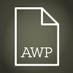 Whether you've read through your exhibitor kit yet or not, join us today at 3 p.m. ET for a live #AWP16BFPrep chat! 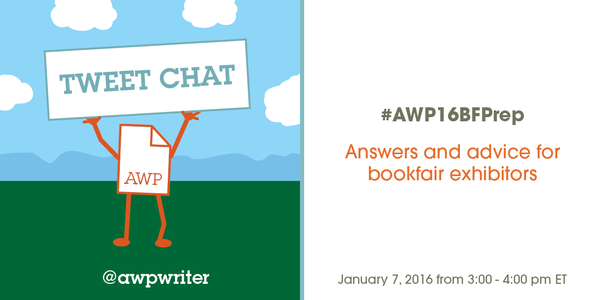 AWP ‏@awpwriter  Welcome to our #AWP16BFPrep chat! For the next hour, we'll share tips & answer questions about exhibiting at the bookfair.AWP ‏@awpwriter  With us today is @cshermanva, Director of Exhibits. #AWP16BFPrep 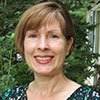 AWP ‏@awpwriter  If you have a question about the bookfair, ask it using #AWP16BFPrep.AWP ‏@awpwriter  If you are a returning exhibitor and have advice to share with fellow exhibitors, jump in any time using #AWP16BFPrep.cshermava ‏@cshermava  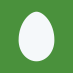 Thank you for taking the time to learn new tips and information for success at #AWP16 #AWP16BFPrepCynthia Sherman ‏@cshermanva  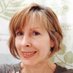 Start with a Pre-show Planning Checklist, you will save $$$ by coming up with a detailed budget #AWP16BFPrepEditions du Cygne ‏@EditionsDuCygne  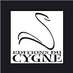 #AWP16BFPrep Do you have some foreign exhibitors?Cynthia Sherman ‏@cshermanva  @EditionsDuCygne We do, and in a few minutes I will list a few of them for you! #AWP16BFPrepcshermava ‏@cshermava  @EditionsDuCygne Great question! There are 11 orgs from Canada, 1 from Ireland, and 4 from the UK #AWP16BFPrepcshermava ‏@cshermava  @EditionsDuCygne Many of our publishers do publish works by international authors #AWP16BFPrepcshermava ‏@cshermava  @EditionsDuCygne We also have the American Literary Translators Association in attendance #AWP16BFPrepAshley Strosnider ‏@bravenewlady  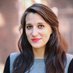 @awpwriter @cshermanva Any good advice on booth/display designs? How to make best use of space, plan areas to foster engagement w attendees?AWP ‏@awpwriter  @bravenewlady @cshermanva Good booths are eye-catching! Give-aways, sales, games, contests, & friendly staff go a long way #AWP16BFPrepcshermava ‏@cshermava  @bravenewlady @awpwriter Hi Ashley! First look at traffic flow, your message and branding, and ease of access #AWP16BFPrepcshermava ‏@cshermava  @bravenewlady @awpwriter Open engagement areas, mix of low and high tech, and methods of capturing data #AWP16BFPrepAWP ‏@awpwriter  Some eye-catching bookfair spaces #AWP16BFPrep 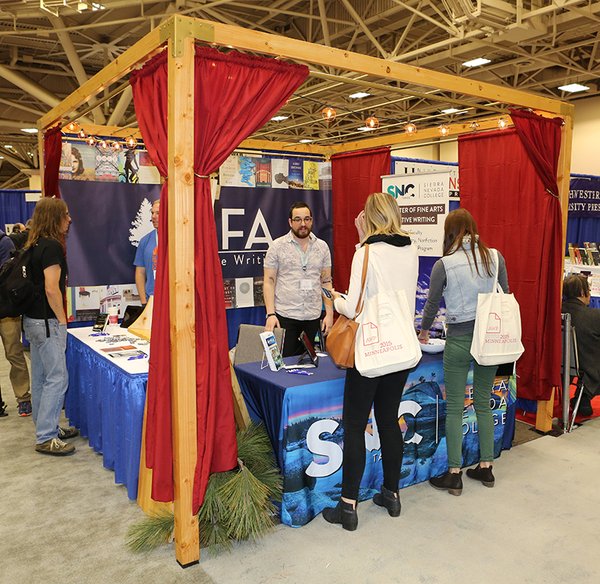 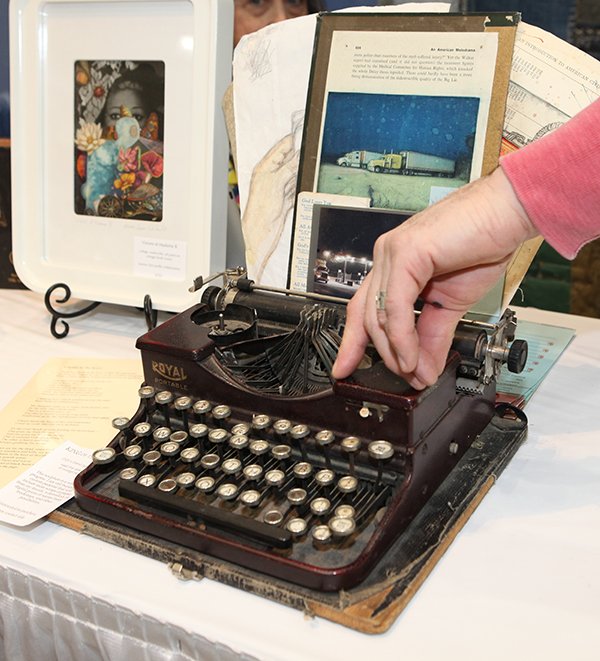 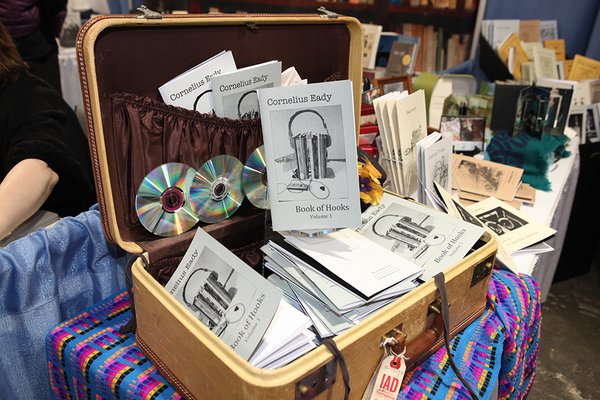 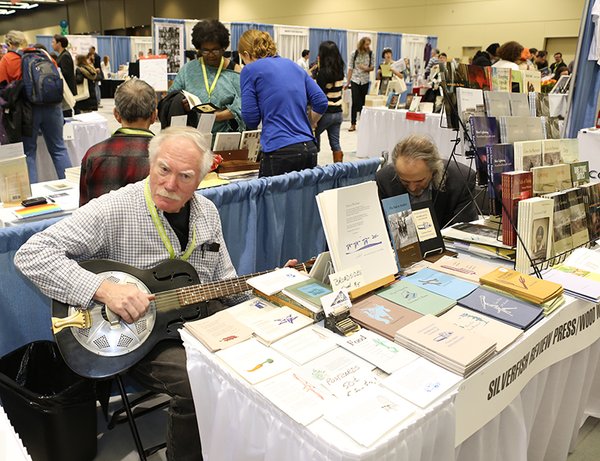 AWP ‏@awpwriter  Don't forget to engage & interact with attendees! #AWP16BFPrep 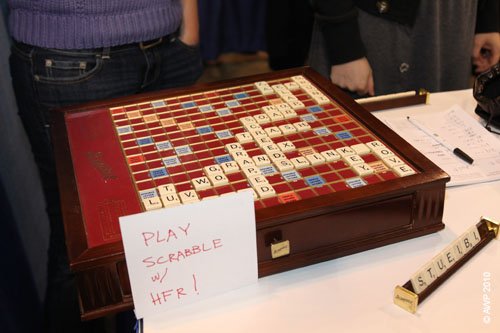 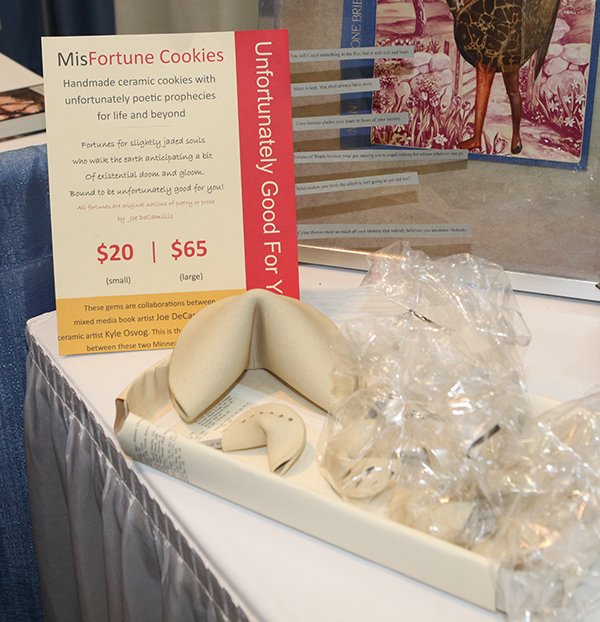 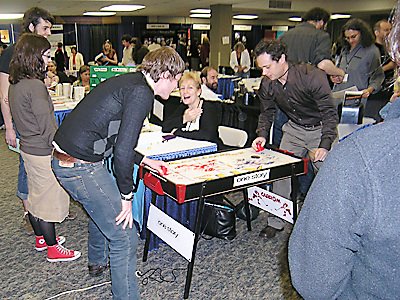 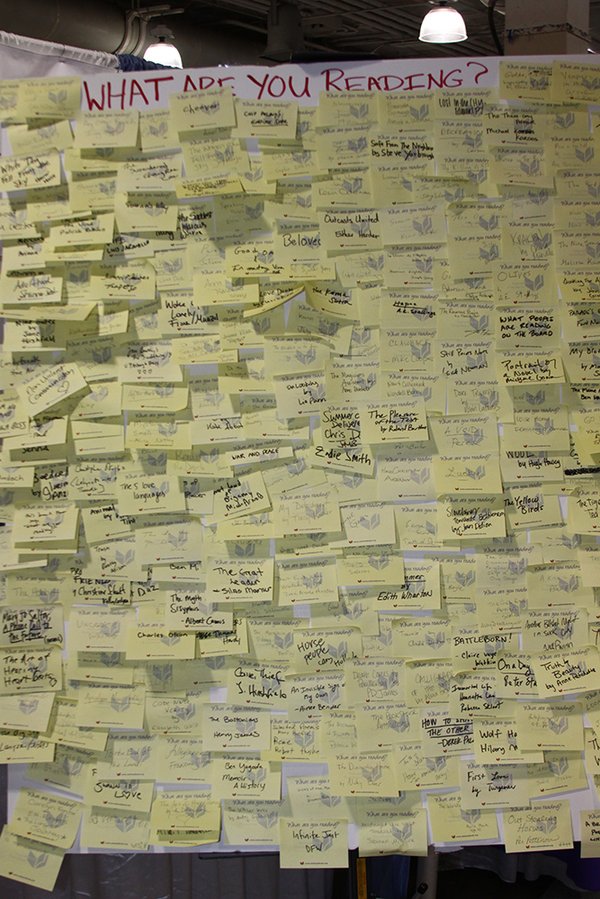 AWP ‏@awpwriter  Exhibitors, have you entered your twitter name on your bookfair management page? AWP will use those to create a Twitter list. #AWP16BFPrepAWP ‏@awpwriter  Creative costumes would fit right in in LA! #AWP16BFPrep 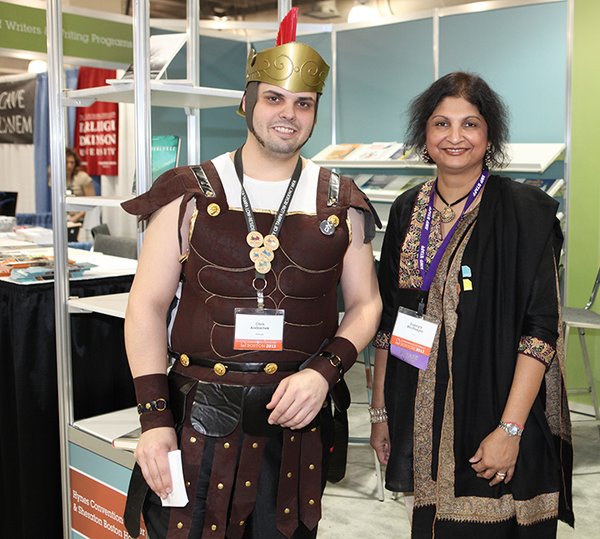 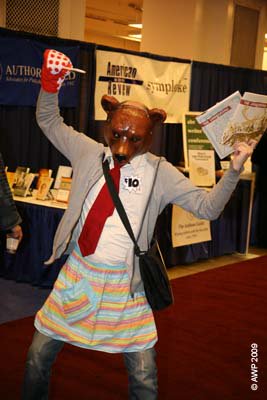 cshermava ‏@cshermava  • The budget includes transportation, hotel, registration, exhibit décor, shipping, & material handling #AWP16BFPrepAWP ‏@awpwriter  Create an exhibit that speaks to your brand and message #AWP16BFPrep 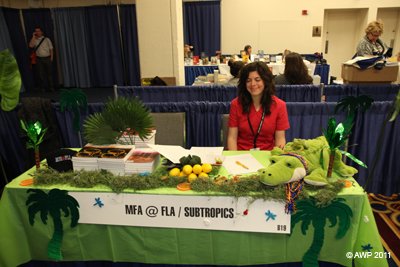 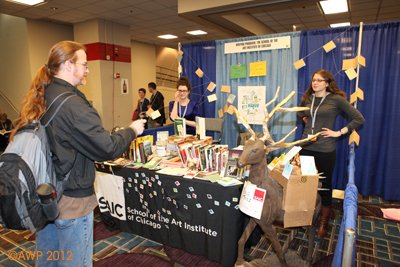 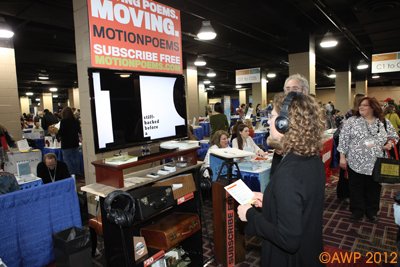 JT ‏@passtheteapot  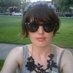 #AWP16BFPrep I have a line of perfumes called Dead Writers all based on, famous writers Kerouac, Poe etc. Do you accept this sort of booth?cshermava ‏@cshermava  @passtheteapot Hi JT, sounds like a good fit! Here are the specifics on exhibiting https://www.awpwriter.org/application/public/pdf/conference/2016/2016ExhibitorProspectus.pdf … #AWP16BFPrepJT ‏@passtheteapot  @cshermava Ok, I'm excited to vend at AWP! I went to the bookfair when it was in Seattle and love the atmosphere and people. Thanks again!cshermava ‏@cshermava  @passtheteapot Please let me know if you have any questions by phone or email at bookfair(at)http://awpwriter.org  #AWPBFPrepJT ‏@passtheteapot  @cshermava Thank you! I'll check it out and hopefully secure a space :)cshermava ‏@cshermava @passtheteapot That's great! I love the bookfair, too and look forward to meeting you and checking out your fragrances! #AWP16BFPrepdavidbishop ‏@davidbishop  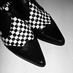 @passtheteapot @awpwriter hmm Whiff of WhitmanJT ‏@passtheteapot  @davidbishop @awpwriter That's a good one! My latest is called Death in the Afternoon ;)cshermava ‏@cshermava  Post-show Follow up on your leads ASAP. Have a plan in place before you go to the show on how you will follow-up. #AWP16BFPrepcshermava ‏@cshermava  If you are following up via email, personalize it to the conversation you had at the show #AWP16BFPrepcshermava ‏@cshermava  It's time for your friendly tax reminder! https://www.awpwriter.org/awp_conference/bookfair_tax_info … #AWP16BFPrepAWP ‏@awpwriter  Let attendees meet your authors and/or faculty. #AWP16BFPrep 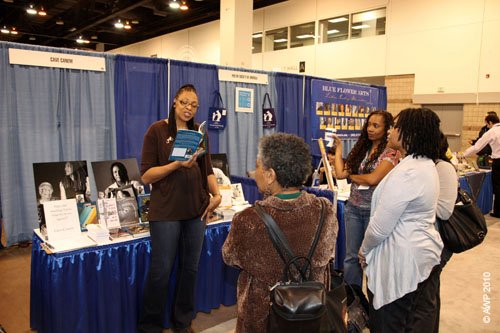 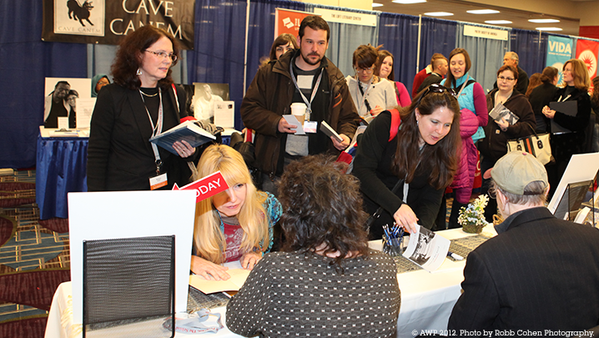 AWP ‏@awpwriter  Promote your sales/signings via social media during #AWP16 and you might show up on our Twitter Wall at the conference #AWP16BFPrepcshermava ‏@cshermava  Exhibitor Service Kit will be available early next week. You will receive an email from Brede with online order code #AWP16BFPrepcshermava ‏@cshermava  Assign EABs on your exhibit management page. EABs include full conference registration https://www.awpwriter.org/awp_conference/faqs#BookfairFAQ … #AWP16BFPrepcshermava ‏@cshermava  AWP is promoting awareness of the need for full access to the conference and bookfair for everyone #AWP16BFPrepcshermava ‏@cshermava  Bookfair updates and Spotlights are posted to the BF FB page https://www.facebook.com/AWP-Bookfair-536254749775315/ … #AWP16BFPrepEvan Morgan Williams ‏@EvMoWi  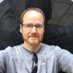 #SarabandeBooks had exceptionally good books for sale and whiskey for free. #AWP16BPrepcshermava ‏@cshermava  Got general bookfair questions? Check out the FAQs https://www.awpwriter.org/awp_conference/faqs#BookfairFAQ … #AWP16BFPrepcshermava ‏@cshermava  Thank you for taking the time to prep for the bookfair. I am only a tweet, call or email away if you have questions! #AWP16BFPrepAWP ‏@awpwriter  We hope you will all have a good and successful #AWP16 bookfair! See you in March in sunny LA! #AWP16BFPrepAWP ‏@awpwriter  Thank you for joining us today for #AWP16BFPrep. Our February chat will be about #AWP16 registration, using #AWP16Reg.